CONTRATACIÓN SERVICIOS DE ASEO, LIMPIEZA Y DESINFECCIÓN HOSPITALARIAANEXO – “Formato de Carta de Presentación de la Propuesta”Señores CORPORACIÓN SALUD UNCiudad. ASUNTO: Formato de Carta de Presentación Propuesta “CONTRATACIÓN SERVICIOS DE ASEO, LIMPIEZA Y DESINFECCIÓN HOSPITALARIA”Por medio de ésta y los documentos que se adjuntan me permito presentar propuesta para participar en el proceso de contratación del asunto y en el evento de resultar elegido como contratista, me comprometo a presentar los documentos requeridos para la celebración, suscripción, efectuar los trámites de legalización, ejecución, terminación y liquidación del contrato, dentro de los plazos establecidos para el efecto en las condiciones contractuales. Igualmente, me comprometo a ejecutar el objeto contractual de acuerdo con los documentos que hacen parte del proceso, así como los del contrato, los precios de esta propuesta y las demás estipulaciones de la misma, en las partes aceptadas por la Corporación Salud UN.Asimismo, declaro bajo la gravedad de juramento, que se entiende prestado con la firma de la presente carta: Que tengo la capacidad legal y estoy facultado para presentar esta propuesta. Que la propuesta, todos los documentos y anexos que la integran y toda la información suministrada es veraz y no fija condiciones económicas lesivas para las partes. Que en caso de que, sea escogido como contratista, me comprometo a acatar las normas de la Corporación Salud UN en materia de Acreditación en Salud. Que cuento con la capacidad de organización técnica necesaria para la debida ejecución del objeto contractual. Que los valores económicos de nuestra propuesta son los que se indican en el Anexo – Propuesta Económica Que los activos y recursos que conforman el patrimonio del proponente provienen de actividades lícitas. Que los valores unitarios de nuestra propuesta son fijos durante la ejecución y liquidación del contrato. Que he leído, entendido y acepto las condiciones de la invitación y acepto cumplir con todos los requisitos y condiciones en ella exigida en el proceso de selección y en la ejecución si soy elegido como contratista. Que con la firma de la presente carta bajo la gravedad del juramento, manifiesto que el proponente (o los integrantes del proponente si el mismo es un consorcio o unión temporal o promesa de sociedad futura) no se encuentra/n incurso/s dentro de las inhabilidades, incompatibilidades o prohibiciones o conflictos de intereses, establecidos en la Constitución Política, o la Ley o las demás normas aplicables a la materia.  Que el (proponente) y los miembros que lo integran si fuere el caso) no está (n) reportado (s) en el último Boletín de Responsables Fiscales vigente a la fecha de la presentación de la oferta, expedido por la Contraloría General de la República.  Que mi información básica se resume así:  (En caso de Consorcio o Unión Temporal o promesa de sociedad futura, se debe indicar el nombre de cada una de sus integrantes) Que NINGUNO de los documentos de nuestra propuesta cuentan con reserva legal. (En caso de contar con reserva legal indicar las normas y los documentos).  Que nos comprometemos a destinar el personal idóneo, calificado y necesario para la debida ejecución del objeto contractual.  Que como proponente cuento con la capacidad suficiente para ejecutar el contrato derivado del presente proceso y exigida en las condiciones.  Declaro que no me encuentro incurso en conflicto de interés alguno, ni tampoco nuestro equipo de trabajo.  Manifestamos en calidad de proponentes que una vez conocida la información contenida en el proceso, hemos efectuado nuestro propio análisis, hemos indagado plenamente los riesgos, contingencias, y otros datos necesarios para el buen desarrollo del contrato y determinar, de esta manera, los valores de nuestra oferta.Manifiesto que, para la elaboración de la oferta, consideré las condiciones de tiempo, modo y lugar necesarias para ejecutar el objeto del contrato a suscribirse si llego a ser elegido. Acepto que si soy adjudicatario del contrato no podré alegar durante la ejecución del contrato desequilibrios económicos y solicitar incrementos de precios por factores que pudieron ser previsibles de acuerdo con el comportamiento en el mercado del producto. Como proponente acepto que la notificación personal que deba hacer la Corporación en desarrollo del proceso de selección del asunto y en la ejecución del contrato, se efectúe de manera electrónica al correo electrónico señalado por nosotros, en esta carta de presentación, de conformidad con el artículo 56 de la Ley 1437 de 2011. Atentamente,  Nombre o Razón Social del Proponente: _______________________________  NIT: ______________  TELEFONO FIJO DE CONTACTO:  CELULAR:  Nombre del representante legal del proponente _______________________ (si es persona jurídica o consorcio o unión temporal. Si es apoderado incluir los datos respectivos).  C.C. N.º ________________ de ____________.  Firma del representante legal ________________________ (si es persona jurídica o consorcio o unión temporal. Si es apoderado firmar en el espacio respectivo).  C.C. N.º ________________ de ____________.  Firma del proponente ______________________________ (si es persona natural)  C.C. N.º ________________ de ____________. CONTRATACIÓN SERVICIOS DE ASEO, LIMPIEZA Y DESINFECCIÓN HOSPITALARIAANEXO – “Modelo documento de constitución de Consorcio o Unión Temporal”  Entre los suscritos, a saber:_____________________ mayor de edad de nacionalidad colombiana, identificado con la cédula de ciudadanía No._________________ expedida en____________, quien obra en nombre propio o en  representación legal de (escribir el nombre completo incluyendo el tipo de sociedad, o de entidad) legalmente constituida, con domicilio principal en  ,con NIT____________, y debidamente facultado por los estatutos sociales (o Junta de Socios o el órgano directivo correspondiente, en este evento allegar el documento  respectivo) , ó (persona natural, identificada con cédula de ciudadanía No. ___________) y mayor de edad de nacionalidad colombiana, identificado con la cédula de ciudadanía No. ____________expedida en  __________, quien obra en nombre propio o en representación legal de (escribir el nombre completo incluyendo el tipo de sociedad,  o  de  entidad)  legalmente  constituida,  con  domicilio  principal en_____________, con NIT_________, y debidamente facultado por los estatutos sociales (O Junta de Socios o el órgano directivo correspondiente, en este evento allegar el documento respectivo), ó (persona natural, identificada con cédula de ciudadanía No. ), manifestamos que mediante el presente documento hemos acordado integrar una UNION TEMPORAL o CONSORCIO (según sea el caso) cuya integración, conformación y reglamentación se regirá por las siguientes cláusulas:                                                                                                   ARTICULO 1. OBJETO DE LA UNION TEMPORAL. o CONSORCIO (según sea el caso)- El objeto del presente acuerdo es la integración de una UNION TEMPORAL entre  y  , plenamente identificados en el encabezamiento del presente documento, con el propósito de presentar en forma conjunta propuesta, para ejecutar el contrato de interventoría cuyo objeto será: “Prestar servicios integrales de aseo, limpieza y desinfección de las áreas asistenciales y administrativas, internas y externas de la Corporación Salud UN - Hospital Universitario Nacional de Colombia, incluyendo el suministro de los elementos de aseo y maquinaria necesarios para este fin, con personal bajo la exclusiva subordinación y dependencia de EL CONTRATISTA.”La integración de la UNIÓN TEMPORAL o CONSORCIO (según sea el caso) se refiere únicamente al desarrollo de las actividades y ejecución de los actos necesarios para la preparación y presentación de la propuesta para participar en la convocatoria, así como al cumplimiento de las obligaciones directamente emanadas de la eventual adjudicación, de acuerdo con los términos y condiciones de la invitación, así como la ejecución del contrato en los términos y condiciones establecidos en las condiciones y los términos contractuales del contrato en caso de ser adjudicatarios de la invitación. Las partes acuerdan y manifiestan que la presente unión temporal no constituye una persona jurídica distinta de las partes individualmente consideradas, ni sociedad de hecho, o sociedad alguna.                                             ARTICULO 2. NOMBRE Y DOMICILIO. La UNION TEMPORAL o CONSORCIO (según sea el caso) que las partes constituyen mediante el presente acuerdo se denominará para todos los efectos de la convocatoria y de la ejecución del contrato, en caso de resultar adjudicatario, "UNION TEMPORAL _____________________    y su domicilio será la ciudad de _____ , con Dirección: _____________Teléfono:________________. ARTICULO 3. SOLIDARIDAD. - Las partes reconocen la solidaridad que resulte de todas y cada una de las obligaciones derivadas de la propuesta y del contrato que se llegare a celebrar con la CORPORACIÓN SALUD UN. En consecuencia, nuestra responsabilidad será solidaria, mancomunada e ilimitada en todas y cada una de las obligaciones derivadas de la propuesta y el contrato, por virtud de lo cual entendemos que las actuaciones, hechos y omisiones que se presenten en desarrollo de la convocatoria y del contrato afectan a todos los integrantes que la conforman.ARTÍCULO 4. TÉRMINOS Y EXTENSIÓN DE LA PARTICIPACIÓN DE ACUERDO CON LA LEY.- Sin perjuicio de la solidaridad consagrada en el artículo 3º. Inmediatamente anterior, las partes acuerdan y manifiestan que los términos y extensión de participación de cada uno de los integrantes, en la presentación de la propuesta y en la ejecución y cumplimiento del contrato, en el evento en que la convocatoria sea adjudicada a la Unión Temporal, son los que se describen en las siguientes actividades y porcentajes de participación: (*) Se deben discriminar actividades a ejecutar tanto en la presentación de la propuesta como en la ejecución del contrato, para cada uno de los integrantes de la unión Temporal. PARÁGRAFO: La participación de cada una de las partes que conforman el ciento por ciento (100%), de la UNIÓN TEMPORAL o CONSORCIO (según sea el caso) no podrá ser modificada sin el consentimiento previo de la Corporación. ARTICULO 5. OBLIGACIONES Y SANCIONES. - Los miembros de la UNION TEMPORAL o CONSORCIO (según sea el caso) responderán solidariamente en cada uno de los compromisos que esta celebre con la Corporación Salud UN. Las sanciones por el incumplimiento de las obligaciones derivadas de la propuesta y del contrato se impondrán de acuerdo con la participación en la ejecución de cada uno de los miembros.ARTICULO 6. REPRESENTANTE DE LA UNIÓN TEMPORAL o CONSORCIO (según sea el caso).-  Las  partes  han  designado  a. ____      , domiciliado en Bogotá, D.C., ciudadano colombiano, identificado con la cédula de ciudadanía No. ___ , expedida en  , para que actúe como representante y vocero de la unión temporal frente a la Corporación Salud UN y terceros. El representante tendrá todas las facultades necesarias para actuar en nombre de la UNIÓN TEMPORAL o CONSORCIO (según sea el caso) y en el de cada uno de sus miembros, en los asuntos relacionados directa e indirectamente con la elaboración y presentación de la propuesta y la celebración y ejecución del contrato en el caso de que la Corporación adjudicase la convocatoria. En especial tendrá las facultades suficientes para: Presentar la propuesta. Suscribir la carta de presentación de la propuesta. Atender todos los posibles requerimientos que formule la Corporación con aclaraciones a la propuesta. Suscribir cualquier otro documento y ejecutar cualquier otro acto que se requiera para la elaboración y presentación de la propuesta, dentro de los términos y condiciones de la convocatoria. Notificarse de la adjudicación de la convocatoria, así como de todos los documentos que la Corporación emita en el curso del proceso como en la ejecución del contrato, en el evento que la unión temporal resulte adjudicataria. Suscribir el contrato correspondiente, así como las modificaciones, prorrogas, adiciones, liquidación y demás documentos que se produzcan en desarrollo del mismo. Ejecutar todos los actos y suscribir todos los documentos necesarios para la ejecución del contrato, dentro de los términos y condiciones del proceso. Presentar los recursos pertinentes tanto en nombre de la unión temporal como en nombre sus integrantes. En el evento de presentarse inhabilidades sobrevivientes para la unión temporal o el consorcio, los miembros de la misma, o los representantes legales de éstos, el representante del consorcio tendrá la obligación de informarlo por escrito a la Corporación, dentro de los cinco (5) días hábiles siguientes a la ocurrencia de los hechos que dieron lugar a ella. Por el sólo hecho de la firma del presente acuerdo, el representante legal acepta esta designación y entiende las obligaciones que se deriva del mismo. Durante la ejecución del contrato, si llegare a ser adjudicado, las partes podrán remplazar de mutuo acuerdo el representante de la unión temporal, mediante documento suscrito por los integrantes del mismo, que se comunicará a la entidad contratante. ARTICULO 7. EXCLUSIVIDAD. - Durante la vigencia del presente acuerdo las partes se obligan a no participar directa o indirectamente en cualquier acto, negocio o contrato, relacionado con la presentación de otra propuesta para el proceso de interventoría de laboratorio adelantado por la Corporación Salud UN. ARTICULO 8. REGLAS BÁSICAS. – (LAS PARTES PODRÁN INDICAR LAS REGLAS BÁSICAS POR LAS  CUALES SE REGIRÁN LAS RELACIONES INTERNAS DE LOS INTEGRANTES DE LA UNIÓN TEMPORAL.) ARTICULO 9. DURACIÓN. - La duración de la unión temporal o consorcio, en caso de salir favorecida con la adjudicación, será igual al plazo del contrato y un (1) año más. En todo caso la unión temporal durará todo el término necesario para liquidar el contrato y atender las garantías prestadas. En caso que la propuesta presentada por la unión temporal no resulte favorecida, la vigencia del presente Acuerdo se extinguirá de manera automática.ARTICULO 10. CESIÓN. - No se podrá ceder en todo o en parte la participación de alguno de los integrantes de la unión temporal o del consorcio, entre ellos. Cuando se trate de cesión a un tercero se requerirá aprobación escrita previa de LA CORPORACIÓN SALUD UN, quien podrá reservarse la facultad de aprobar dicha cesión. ARTICULO 11. FACTURACION: (Para Consorcios o Uniones Temporales únicamente) Ajustar según condiciones de los integrantes del proponente plural ARTICULO 12. LEY Y JURISDICCIÓN APLICABLE- EL presente Acuerdo se rige por las leyes de la República de Colombia, en especial en las normas civiles y comerciales y demás disposiciones complementarias. En constancia de lo anterior, se firma por quienes intervinieron en el presente documento a los __ días del mes de ________del año 2023POR 						POR Firma:  	 	Firma:   Acepto el nombramiento como representante de la Unión Temporal o Consorcio (según sea el caso): Nombre Firma:   	 Nota: El documento de conformación unión temporal o consorcio podrá contener otras CLÁUSULAS que los integrantes consideren pertinentes, siempre y cuando no contravengan la Ley.CONTRATACIÓN SERVICIOS DE ASEO, LIMPIEZA Y DESINFECCIÓN HOSPITALARIAANEXO – “Formato Certificación De Pagos De Seguridad Social Y Aportes Parafiscales”Señores CORPORACIÓN SALUD UNCiudad. ASUNTO: Certificación De Pagos De Seguridad Social y Aportes ParafiscalesEl suscrito ___________________________________________, identificado con cédula de ciudadanía No. ________________________________, en mi calidad de* _______________________________ de la empresa_________________________ con NIT No._______________________ manifiesto bajo la gravedad del juramento, que la empresa ha cumplido durante los seis (6) meses anteriores a la fecha de cierre del presente proceso, con los pagos al sistema de seguridad social en salud, pensiones y riesgos profesionales y con los aportes parafiscales correspondientes a todos sus empleados vinculados por contrato de trabajo, por lo que declaro que se encuentra a PAZ Y SALVO con las Empresas Promotoras de Salud-EPS-, los Fondos de Pensiones, las Administradoras de Riesgos Profesionales –ARP-, las Caja de Compensación Familiar, el Instituto de Bienestar Familiar –ICBF- y el Servicio Nacional de Aprendizaje –SENA Atentamente: Firma representante legal del Proponente Nombre: Cargo: Documento de Identidad: * En caso de Persona Jurídica, la presente certificación debe ser firmada por el Revisor Fiscal de la empresa o por el Representante Legal en caso de que la SOCIEDAD no esté obligada a tener Revisor Fiscal. En caso de persona natural, debe ser firmada por el proponente. Si la empresa tiene menos de seis (6) meses de creada, deberá certificar el cumplimiento a partir de la fecha de su constitución. NOTA: Sí el proponente se encuentre exonerado del pago de alguno de los aportes con fundamento en el artículo 25 de la Ley 1607 de 2012 o no tenga personal a cargo y por ende no esté obligado a efectuar el pago de seguridad social y aportes parafiscales en relación con personal, deberá hacer dicha manifestación CONTRATACIÓN SERVICIOS DE ASEO, LIMPIEZA Y DESINFECCIÓN HOSPITALARIAANEXO – “Formato Compromiso anticorrupción”Señores CORPORACIÓN SALUD UNCiudad. ASUNTO: Compromiso anticorrupción Yo, ___________________ identificado como aparece al pie de mi firma, [obrando en mi propio nombre o en mi calidad de representante legal de] [nombre del Proponente], manifiesto que:  Apoyamos la acción de LA CORPORACIÓN SALUD UN, para fortalecer la transparencia.No estamos incursos en causal de inhabilidad alguna para celebrar el contrato objeto del Proceso de Contratación.  Nos comprometemos a no ofrecer y no dar dádivas, sobornos o cualquier forma de halago, retribuciones o prebenda a colaboradores de la Corporación, directamente o a través de sus empleados, contratistas o tercero. Nos comprometemos a no efectuar acuerdos, o realizar actos o conductas que tengan por objeto o efecto la colusión en el Proceso de Contratación.  Nos comprometemos a comunicar a nuestros empleados y asesores el contenido del presente Compromiso Anticorrupción, explicar su importancia y las consecuencias de su incumplimiento por nuestra parte, y la de nuestros empleados o asesores.  Conocemos las consecuencias derivadas del incumplimiento del presente compromiso anticorrupción. Nos comprometemos con el cumplimiento del Código de Ética de la Corporación.En constancia de lo anterior firmo este documento a los [Insertar información] días del mes de [Insertar información] de [Insertar información].  Atentamente,  Nombre o Razón Social del Proponente: _______________________________  NIT: ______________  Nombre del representante legal del proponente _______________________ (si es persona jurídica o consorcio o unión temporal. Si es apoderado incluir los datos respectivos).  C.C. N.º ________________ de ____________.  Firma del representante legal ________________________ (si es persona jurídica o consorcio o unión temporal. Si es apoderado firmar en el espacio respectivo).  C.C. N.º ________________ de ____________.  Firma del proponente ______________________________ (si es persona natural)  C.C. N.º ________________ de ____________. CONTRATACIÓN SERVICIOS DE ASEO, LIMPIEZA Y DESINFECCIÓN HOSPITALARIAANEXO – “Experiencia Habilitante del Proponente”Señores CORPORACIÓN SALUD UNCiudad. ASUNTO: Experiencia Habilitante del ProponenteSe adjuntan en (__) folios las XX (XX) certificaciones que evidencian lo relacionado en la tabla anterior.El proponente deberá allegar este mismo formato en Excel.Manifiesto bajo la gravedad del juramento, que los datos aquí anotados son veraces y que pueden ser confirmados cuando se requiera.Nombre o Razón Social del Proponente: Nit: Nombre del representante legal del proponente _____________________ (si es persona jurídica o consorcio o unión temporal. Si es apoderado incluir los datos respectivos) C.C. Nº ________________ de _______________ Firma del representante legal ________________________ (si es persona jurídica o consorcio o unión temporal. Si es apoderado firmar en el espacio respectivo) C.C. Nº _________________________ Firma del proponente ______________________________ (si es persona natural) C.C. Nº CONTRATACIÓN SERVICIOS DE ASEO, LIMPIEZA Y DESINFECCIÓN HOSPITALARIAANEXO – “Propuesta Económica”Señores CORPORACIÓN SALUD UNCiudad. ASUNTO: Formato de Propuesta Económica Por medio del presente formulario diligenciado de forma voluntaria e irrevocable, manifiesto COMO PROPONENTE que ME COMPROMETO a cumplir con el ofrecimiento económico del anexo (formato en Excel Propuesta Económica), por tanto asumiré todos los riesgos que se deriven de tal hecho, sin perjuicio del cumplimiento de las obligaciones que surjan del contrato ni el menoscabo de la calidad de los bienes y/o servicios a contratar,  de conformidad con lo establecido en las condiciones de contratación, por lo que ofertó precios fijos durante la ejecución del contrato, tal y como se discrimina en el formato en Excel Propuesta económica.El valor total de mi propuesta es de VALOR (EN LETRAS____________________________) (VALOR EN NÚMEROS___________________)Los descuentos u ofertas adicionales, que tengo la capacidad de ofrecer son las siguientes, la cuales detallan las condiciones en que aplicaran: (EL PROPONENTE QUE TENGA LA CAPACIDAD DE OFRECER DESCUENTOS U OFERTAS DEBERÁ INDICARLO DE MANERA DETALLADA, ASÍ COMO LAS CONDICIONES QUE DEBEN DARSE PARA QUE ESTAS APLIQUEN)NOTA: Por favor diligenciar el formato en Excel Propuesta económica y anexar el medio magnético en formato Excel y en formato PDF debidamente firmado.Atentamente, Nombre o Razón Social del Proponente: Nit: Nombre del representante legal del proponente _____________________ C.C. Nº ________________ de _______________ Firma del representante legal ________________________ (Este formato es de Obligatoria presentación y diligenciamiento CONTRATACIÓN SERVICIOS DE ASEO, LIMPIEZA Y DESINFECCIÓN HOSPITALARIAANEXO – “Formato contrato”CONTRATO DE PRESTACIÓN SERVICIOS DE ASEO, LIMPIEZA Y DESINFECCIÓN HOSPITALARIAEntre los suscritos, LA CORPORACIÓN SALUD UN – HOSPITAL UNIVERSITARIO NACIONAL DE COLOMBIA identificada con NIT 900.578.105-0 representada por OSCAR ALONSO DUEÑAS ARAQUE mayor de edad, domiciliado en la ciudad de Bogotá, identificado con cédula de ciudadanía 7.224.090, en su calidad de Director General nombrado de conformidad con el acta 93 de Junta Directiva del 13 de octubre de 2020 y facultado para contratar de conformidad con el artículo 22 de los estatutos, quien en adelante se denominará LA CORPORACIÓN, de una parte; y por la otra NOMBRE DEL CONTRATISTA identificado con TIPO DE IDENTIFICACIÓND EL CONTRATISTA (NIT o CC o el tipo de identificación del contratista) xxxxxx, quien obra en su propio nombre y representación, quien en adelante se denominará EL CONTRATISTA, hemos convenido celebrar contrato de (suministro, compraventa, prestación de servicios, etc), previas las siguientes consideraciones:La Dirección XXXXXXXXX es la responsable de XXXXXXXXXXXX.La Corporación Salud UN adelantó proceso de selección y xxxxxxxxxxxxxxxxxxx, cumplió con los requisitos determinados para desarrollar el objeto y obligaciones del presente contrato.En consecuencia el contrato se regirá por las siguientes:CLAUSULAS:PRIMERA: OBJETO: Prestar servicios integrales de aseo, limpieza y desinfección de las áreas asistenciales y administrativas, internas y externas de la Corporación Salud UN - Hospital Universitario Nacional de Colombia, incluyendo el suministro de los elementos de aseo y maquinaria necesarios para este fin, con personal bajo la exclusiva subordinación y dependencia de EL CONTRATISTA.PARÁGRAFO: El servicio debe ser prestado por el CONTRATISTA las 24 horas del día y los 7 días a la semana según lo puntos definidos por la Corporación Salud UN y siguiendo los protocolos definidos por la misma de manera que se garantice la prestación de los servicios de manera continua, de conformidad con el ANEXO especificaciones técnicas SEGUNDA: OBLIGACIONES DEL CONTRATISTA: En desarrollo de la cláusula primera EL CONTRATISTA se tendrá las siguientes obligaciones: Obligaciones Generales: Además de las consagradas en la Ley, conforme a la naturaleza del contrato a celebrar, están a cargo del contratista las siguientes obligaciones: Entregar información veraz y verificable para los fines relacionados con las normas referentes al control y prevención del Riesgo de lavado de activos y de la financiación del terrorismo.Aportar soportes o insumos de manera oportuna y eficaz para dar respuesta a derechos de petición relacionados con el objeto del Contrato, de conformidad con lo establecido en la Ley 1755 de 2015.Cumplir sus obligaciones de carácter tributario nacional, departamental y municipal, así como las derivadas de sus relaciones civiles y/o laborales con el personal que vincule para ejecutar el contrato. Informar oportunamente a la Corporación las novedades que puedan llegar a afectar el normal funcionamiento de la operación objeto del contrato y proponer estrategias para solucionarlas. Presentar y sustentar oportunamente ante la Corporación o los Organismos de Control, la información detallada y precisa sobre el desarrollo del contrato, cuando así se requiera.Atender los lineamientos y políticas generales de la Corporación, así como cumplir los procesos y procedimientos definidos para el desarrollo de las actividades objeto del contrato. Conocer, capacitar e implementar de manera directa y/o con sus subordinados, las acciones que emprenda EL CONTRATANTE para lograr la acreditación en salud, de lo cual deberá quedar registro documental, previo acuerdo con el supervisor del contrato.Proporcionar todos los insumos, elementos de protección individual y seguridad industrial, maquinaria, equipos y herramientas en buen estado necesarios para desarrollar el objeto del contrato, dando cumplimiento al Decreto 0723 de 2013 a los trabajadores, de acuerdo a los riesgos asociados a cada actividad, en especial los relacionados con el virus COVID-19. Disponer o abrir una cuenta bancaria en la que se consignarán las sumas correspondientes a cada uno de los pagos del contrato. Mantener plena reserva y confidencialidad de la información que reciba u obtenga para el cumplimiento del contrato.Dar cumplimiento a la Ley 1581 de 2012, relacionada con la protección de los datos personales que se obtengan en la ejecución del contrato.Cumplir con la legislación en Seguridad y Salud en el Trabajo, entre otras la Ley 1562 de 2012 y el Decreto único reglamentario 1072 de 2015, Resolución 0312 de 2019 según el objeto del contrato. Cumplir las demás obligaciones establecidas de las presentes condiciones, los anexos y los demás documentos del proceso, así como con la propuesta presentada a la Corporación.Suscribir los documentos necesarios y solicitados por la entidad con el objeto de llevar el control y pagos respectivos.Dar cumplimiento a la Resolución 1409 de 2012 expedida por el Ministerio de Trabajo y normativa vigente para trabajo en alturas, en caso de realizar los trabajos a más de 1,50 m de altura.Cumplir con la Resolución 1565 de 2014 expedida por el Ministerio de Transporte, en los casos determinados en la misma.Cumplir los requisitos legales ambientales aplicables a su actividad, especialmente los establecidos en la Ley 1672 de 2013, en el Decreto 1076 de 2015 y garantizar la disposición de los residuos sólidos convencionales y peligrosos generados por la ejecución del contrato, de acuerdo a la Ley 1672 de 2013 Art. 6, decreto 2981 de 2013 art. 47, Decreto 1076 de 2015 Libro 2 Parte 1, Título 6, Capítulo 1, Decreto 1512 de 2010 Art. 15 y 19, Resolución 1297 de 2010 Art. 16 y 20, lo dispuesto por la normatividad Municipal o distrital, que nos llevan al cumplimiento de la normatividad ambiental nacional vigente para el manejo y disposición final de los residuos sólidos convencionales y peligrosos, en especial los Residuos de Aparatos Eléctricos y Electrónicos (RAEE’s) que se generen durante las actividades contractuales.Capacitar a su personal sobre el manejo integral de los residuos sólidos convencionales y residuos peligrosos (identificación y manejo), almacenamiento y uso adecuado de elementos de protección individual, uso seguro de herramientas y reporte de accidentes de trabajo, riesgos asociados a las actividades, entre otras.Formar parte de los Planes de Gestión de Devolución de Productos Posconsumo y participar activamente en la implementación de dichos planesTener contrato con un gestor autorizado por la autoridad ambiental competente para la disposición final de los residuos peligrosos generados en la ejecución del contrato. Entregar la debida certificación de la disposición final.Contar con un protocolo en caso de emergencias.Tener capacitado y entrenado al personal en primeros auxilios.Contar con la documentación vigente en cuanto a: revisión técnico-mecánica, SOAT, licencia de tránsito, elementos de emergencia como botiquín y extintores y la licencia de conducción de los conductores, en el caso de que se utilice dentro de la logística algún tipo de transporte ya sea de personal, equipos, insumos químicos, etc. Adicionalmente todos los conductores deben contar con el curso de manejo defensivo no mayor a un año de vigencia y tener establecido y por escrito un protocolo de emergencia en caso de presentarse alguna eventualidad imprevista.Conocer y acatar las normas contractuales y de Supervisión de la Corporación.Obrar con lealtad y buena fe en las distintas etapas contractuales, evitando cualquier tipo de dilaciones y entrabamientos que afecten el objeto del contrato.Satisfacer las demás obligaciones a su cargo que se deriven de la naturaleza de este contrato y de las exigencias legales, entre ellas, aquellas de carácter tributario en caso de que se generen.Atender cualquier recomendación que haga LA CORPORACIÓN relacionada con las obligaciones del contrato.Asistir a las reuniones que se programen para la ejecución de obligaciones, así como mesas de trabajo y en general cualquiera de los eventos que se requiera, atendiendo en ellos las consultas y solicitudes que allí se formulen, en el marco del objeto contractual.Presentar junto con la factura respectiva, certificación expedida por el revisor fiscal o el representante legal –de conformidad con las disposiciones del artículo 50 de la ley 789 de 2002– con la cual se acredite que el contratista se encuentra al día en el pago de aportes parafiscales relativos al sistema de seguridad social integral (salud, riesgos laborales, pensiones), así como los propios del Sena, ICBF, y cajas de compensación familiar.Presentar informes mensuales dentro de los primeros 10 días hábiles de cada mes, acerca del estado de ejecución físico y financiero del contrato, y aquellos que se requieran de forma extraordinaria dentro de los 10 días hábiles siguientes a la solicitud. Cumplir las demás actividades relacionadas con el objeto del contrato que sean acordadas con el supervisor.Obligaciones Específicas: Además de las obligaciones derivadas de la esencia y naturaleza del objeto del contrato. El contratista se compromete a:Ejecutar el servicio de aseo y desinfección cumpliendo los procedimientos y protocolos de Aseo, limpieza y desinfección establecidos por el hospital, sin excepción (manejo de áreas críticas, semicríticas y no críticas), realizando las actividades de manera rutinaria de acuerdo al plan de trabajo y para servicios especiales o brigadas, con la frecuencia que el hospital necesite en diferentes áreas. (documento técnico con protocolos).Mantener todas las áreas en óptimas condiciones de limpieza y desinfección; áreas asistenciales, administrativas, perimetrales y de apoyo y demás áreas de acuerdo con los requerimientos de la Corporación. Garantizar el cumplimiento de los puntos de servicio en los horarios definidos en el Anexo técnico que hace parte integral del contrato o los cambios formalmente acordados con el supervisor. El contratista no podrá trasladar a la Corporación contingencias operativas y cualquier incumplimiento en los servicios acarreará los descuentos y las sanciones respectivas estipuladas en el contrato. Entregar mensualmente plan de trabajo para cumplir con el servicio contratado en las condiciones estipuladas según las necesidades de la Corporación y cumplirlo a cabalidad. Suministrar y utilizar los insumos y elementos necesarios según las fichas técnicas y en las cantidades mínimas definidas para la ejecución de las actividades de aseo, limpieza y desinfección de acuerdo con los protocolos y las características técnicas definidas por la Corporación en anexo técnico. Cualquier variación deberá ser soportada ante la supervisión, para su aprobación.Garantizar los equipos y la maquinaria que se requieran para la correcta ejecución del servicio contratado de acuerdo con las especificaciones descritas en el anexo técnico; se deber contar con la hoja de vida de cada uno los equipo en la instalaciones del hospital, cumpliendo el procedimiento de mantenimientos de equipos industriales de la Corporación. Ejecutar los procedimientos de la gestión interna de los residuos hospitalarios, realizando recolección, transporte, ruta sanitaria, almacenamiento, segregación y compactación cumpliendo normas de bioseguridad, ambientales y sanitarias y lo establecido por EL CONTRATANTE y la normatividad vigente, hasta su lugar de acopio dentro de las instalaciones del HUN y entrega a las empresas encargadas de la gestión externa de residuos. Garantizando que su personal diligencie de manera oportuna y correcta los formularios para el seguimiento y control de los residuos hospitalarios,Presentar un plan de contingencia que garantice la continuidad en la prestación del servicio contratado en condiciones óptimas ante cualquier eventualidad. Responder por la pérdida y/o daño de los bienes dados bajo su custodia dentro de la ejecución del contrato. Responder por el daño en la infraestructura y de los bienes muebles que se causen con ocasión de la prestación del servicio, asumiendo los costos de las reparaciones mediante el reembolso del valor, o la reparación o reposición de los elementos dañados en un término máximo de 15 días. En el evento en que EL CONTRATISTA no responda ni pague el valor correspondiente, EL CONTRATANTE lo descontará de los saldos a favor de EL CONTRATISTA, sin necesidad de requerimiento. Garantizar que el personal de aseo cuente y cumpla con el diligenciamiento oportuno de los formatos necesarios para el registro de listas de chequeo de actividades de aseo y desinfección por áreas, de acuerdo con los lineamientos de EL CONTRATANTE. Contar con el personal que tenga la experiencia mínima requerida y garantizar la rotación definida en el anexo técnico.Realizar a los trabajadores los exámenes médico ocupacionales de ingreso, periódico y retiro según la normatividad vigente. Portar de manera permanente en lugar visible el carnet de identificación. Ejecutar el objeto contractual con total autonomía técnica y sin subordinación con respecto a EL CONTRATANTE. Queda entendido que no habrá vínculo laboral alguno entre el personal contratado por EL CONTRATISTA y EL CONTRATANTE, por lo tanto, serán de su cargo: la selección, calificación, vinculación, capacitaciones y dotación del personal, lo mismo que el pago de salarios, prestaciones e indemnizaciones, de conformidad con lo señalado en el Código Sustantivo del Trabajo. Será responsabilidad del contratista salvaguardar la seguridad de todas las personas vinculadas a la prestación del servicio. Participar de las actividades que organice EL CONTRATANTE con el objetivo de obtener su acreditación. En caso de encontrar desviaciones en el cumplimiento de lo pactado contractualmente deberán acogerse el proceso de mejoramiento institucional. Garantizar la entrega periódica y uso permanente de los insumos especificados en el anexo técnico para la ejecución del contrato Cumplir con el cronograma de auditorías definidas por el CONTRATANTE y realizar las correcciones solicitadas. Reportar cualquier tipo de novedad frente al servicio contratado a la Dirección administrativa por medio del coordinador ó supervisor de la empresa contratista. Así como las observaciones y quejas del servicio serán comunicadas al contratista para las acciones correctivas necesarias. Cumplir con el suministro de las herramientas tecnológicas de conformidad con lo definido en el anexo técnicoCumplir con los indicadores de gestión del servicio so pena de aplicar las sanciones definidas en el anexo técnico. Atender las instrucciones impartidas por parte del hospital para el cumplimiento de las funciones y obligaciones del contrato. Cumplir con las demás obligaciones y especificaciones definidas en el anexo técnico.Cumplir con todas las demás obligaciones s que se deriven del servicio contratado que por norma aplique. PARÁGRAFO: El CONTRATISTA declara que en relación con las obligaciones del presente contrato, se abstendrá de contraer obligaciones que impliquen conflicto de interés y que afecten su participación objetiva en las propuestas que en desarrollo del objeto a contratar deba realizar.PARÁGRAFO SEGUNDO: EL CONTRATISTA será responsable ante las autoridades por los actos u omisiones en el ejercicio de las actividades que desarrolle en virtud del presente contrato.TERCERA: OBLIGACIONES DE LA CORPORACIÓN: Suministrar toda la información y formatos que requiera el contratista para el correcto desarrollo y ejecución del Contrato.Coordinar las acciones necesarias para asegurar la ejecución de las actividades programadas y la asistencia de quienes deban intervenir o participar en ellas, de conformidad con los términos y condiciones establecidos en el contrato.Efectuar el pago al contratista dentro de las condiciones y oportunidades señaladas en el presente documento.Resolver las peticiones presentadas por el contratista en los términos consagrados por la Ley.Asignar un supervisor quien deberá realizar la función de control y vigilancia del contrato.Participar en las reuniones que se generen en la implementación, puesta en marcha y seguimiento del Contrato.Solicitar los informes que se requieran para verificar el cumplimiento del objeto del presente contrato.Ejecutar las demás actividades que sean de la naturaleza del presente contrato.Cumplir y hacer cumplir las condiciones pactadas en el contrato y en los documentos que de él forman parte.Informar al CONTRATISTA cualquier irregularidad que se presente por razón del servicio.Indicar de manera concreta los frentes de trabajo donde el personal del CONTRATISTA debe prestar el servicio. Proveer un lugar para el depósito y guarda de elementos, durante la ejecución del presente contrato y destinar espacio para las pertenencias de nuestro personal sin costo para Casalimpia. Ser respetuoso de la dignidad personal y profesional del personal suministrado por EL CONTRATISTA, garantizando los Derechos Humanos reconocidos mediante la Constitución Política de Colombia y la Declaración Universal de los Derechos Humanos.Las demás que por Ley o contrato le correspondan.CUARTA: PLAZO DE EJECUCIÓN: El presente contrato es por un término veinticuatro (24) meses contados a partir de la fecha de suscripción del acta de inicio previa aprobación de la póliza de garantía por parte de la Corporación Salud UN – Hospital Universitario Nacional.QUINTA: VALOR ESTIMADO DEL CONTRATO Y FORMA DE PAGO: El valor estimado del contrato será por valor de xxxxxxxxxxxxxxxxxxxx PESOS M/CTE ($xxxxxxxxxxxxx).La Corporación Salud UN – Hospital Universitario Nacional pagará el valor del contrato de acuerdo con los servicios efectivamente prestados y recibidos a satisfacción por la Corporación.Los pagos efectuados por la Corporación Salud UN incluyen el Impuesto al Valor Agregado (IVA), cuando a ello hubiere lugar y demás impuestos, tasas, contribuciones de carácter nacional y territorial legales a que haya lugar y costos y demás conceptos fijos, variables, directos e indirectos en que los proponentes puedan incurrir para la ejecución del contrato, tales como logística, transporte, seguros, contratación o vinculación de personal y demás actividades necesarias para el cabal desarrollo del objeto del contrato. Por ningún motivo, existirán pagos adicionales al valor ofertado y contratado.Las partes aceptan que el valor mensual establecido en el presente contrato se reajustará el primero de enero de cada año o cada vez que el gobierno nacional decrete incrementos sobre salarios, subsidio de transporte, prestaciones sociales, aportes parafiscales y de seguridad social, en el porcentaje correspondiente a la variación decretada a partir de la fecha en que se haga efectiva.PARÁGRAFO PRIMERO: Los pagos correspondientes se realizarán con cargo al presupuesto aprobado por la Dirección Financiera, dentro de los noventa (90) días siguientes a la aceptación de la factura, la cual deberá ser radicada electrónicamente con la totalidad de los soportes que evidencien la entrega y aceptación a satisfacción por parte del supervisor, quien contará con tres (3) días para aceptar la factura. La simple presentación de la factura no se tendrá en cuenta para el inicio del término señalado para el pago. PARÁGRAFO SEGUNDO.- El valor al que se refiere la presente cláusula será cancelado en la forma prevista, mediante consignación en la Cuenta Corriente o de Ahorros No. xxxxxxxx del Banco xxxxxxxxxxx, cuyo titular es EL CONTRATISTA.PARÁGRAFO TERCERO. EL CONTRATISTA pertenece al Régimen xxxxxxxxxx (común o no responsable de IVA) según RutPARÁGRAFO CUARTO: Para cada uno de los pagos se requiere de la presentación de los informes, soportes y requisitos exigidos en el contrato, y de los siguientes documentos:Factura que cumpla con todos los requisitos de ley, la cual debe ser elaborada a nombre del contratista. La cual debe contener:Nombres y apellidos o razón social, completos con el número de identificación del beneficiario.Dirección, ciudad, y teléfonos, del beneficiario del pago.Especificar, con una breve descripción, el concepto del cobro Firma del beneficiario de la factura.Régimen tributario del beneficiario de la factura (común o no responsable de IVA).Indicación de si el beneficiario de la factura o documento soporte en adquisiciones efectuadas a no obligados a expedir factura de venta o documento equivalente es gran contribuyente responsable del I.V.A y/o auto retenedor de renta.El contratista debe entregar mensualmente informe de ejecución contractual, mínimo con lo siguiente:Cronograma de ejecución de actividades, con soportes (registro, fotográfico, lista de chequeo avaladas).Soporte de cumplimiento de capacitación en protocolo institucional en desinfección brindada a cada trabajador.Cumplimiento de Indicadores asignados (adherencia al proceso de limpieza y desinfección, cumplimiento de actividades rutinarias, cumplimiento de la oferta de valor, % de dotación de los insumos, % de entrega oportuna de EPP, % de cobertura de capacitación, y % de satisfacción)Cuadro de turno con ajustes realizados en caso de ausencias.Formato RH1 digital y físico.Kardex de manejo de insumosCronograma de ejecución de mantenimiento y hojas de vida de los equipos utilizados Cronograma de asignación de dotación y elementos de protección personal.PARAGRAFO QUINTO: Sin la entrega de estos documentos, LA CORPORACIÓN se reserva la obligación de realizar el pago que le corresponda a EL CONTRATISTA.PARÁGRAFO SEXTO: El valor aquí estipulado será disminuido en las retenciones de ley que procedan de conformidad con las normas vigentes.SEXTA: LUGAR DE EJECUCIÓN: El contrato se ejecutará en la sede de la Corporación Salud UN en la ciudad de Bogotá, Carrera 59 # 43 – 49 de la Localidad de Teusaquillo, SÉPTIMA: AFILIACION AL SISTEMA DE SEGURIDAD SOCIAL: Conforme a lo establecido por la Ley 100 de 1.993, Ley 789 de 2.003. Decreto 1703 de 2.002, Decreto 510 de 2.003, Ley 828 de 2.003, y demás normas concordantes, EL CONTRATISTA se obliga a afiliar a sus trabajadores a los regímenes de Salud, Pensión, Riesgos Laborales, caja de compensación y demás beneficios laborales manteniéndose al día en el pago de los aportes.OCTAVA: DEBER DE CONFIDENCIALIDAD. Para efectos de lograr el propósito común, las partes acuerdan que toda la información que se compartan en desarrollo o ejecución de tratos preliminares entre ellas, o a favor de terceras personas relacionadas con el objeto del contrato y que sea comunicado a la otra, incluyendo, pero no limitando a cualquier información, observación, datos, material escrito, registro, documento, dibujo, fotografía, disposición, programas de computador, software, multimedia, programas fijos, invención, descubrimiento, mejora, desarrollo, instrumento, máquina, aparato, aplicación, diseño, trabajo literario, logo, sistema, idea promocional, lista de clientes, necesidad del cliente, práctica, información de precios o tarifas, procesos, pruebas, conceptos, fórmulas, métodos, información de mercado, técnicas, secreto de fabricación, producto y/o la investigación relacionada con el desarrollo real o previsto de productos, organización, control de comercialización, publicidad, negocio o fondos de LA CORPORACIÓN, será considerada como confidencial y quedará cobijada por las obligaciones que nacen de este acuerdo. En consecuencia EL CONTRATISTA no podrá durante la ejecución ni después de finalizado el contrato, copiar o reproducir para su uso particular, dar a conocer o divulgar o revelar a cualquier persona lo que conozca en el marco de la ejecución del presente contrato.NOVENA: PROTECCIÓN Y TRATAMIENTO DE DATOS PERSONALES. En Cumplimiento dispuesto por la Ley 1581 de 2012 (por la cual se dictan disposiciones generales para la protección de datos personales) y el Decreto 1377 de 2013 por el cual se reglamenta parcialmente la Ley 1581 de 2012), y habida cuenta que, al tenor de tales disposiciones legales, las partes son conocedoras y aceptan que:LA CORPORACIÓN en cumplimiento de su objeto social y en particular de sus finalidades como actor del sistema general de seguridad social en salud es responsable del tratamiento de datos personales, entendido como la recolección, almacenamiento, uso, circulación y supresión, dé datos personales y datos sensibles de personas naturales y/o jurídicas (añilados, usuarios, contratistas, colaboradores y/o trabajadores suyos, etc.),Como responsable del tratamiento tiene una serie de obligaciones respecto a los titulares de la información, obligaciones que en términos generales, entre otras, se circunscriben a contar con la debida autorización para el tratamiento, conservar !a información bajo condiciones de seguridad necesarias para impedir su adulteración, pérdida, consulta, uso o acceso no autorizado o fraudulento, actualizar y rectificar la información, así como exigir al encargado del tratamiento en todo momento, el respeto a las condiciones de seguridad y privacidad de la información del titular. Lo anterior, entre las demás obligaciones previstas en la Ley 1581 de 2012 y el Decreto 1377 de 2013.En desarrollo de este contrato y para dar cumplimiento a las obligaciones que el CONTRATISTA ha asumido frente al CONTRATANTE, es posible que el primero realice el tratamiento de datos personales o datos sensibles respecto de los cuales LA CORPORACIÓN es responsable en los términos arriba anotados. Dado lo anterior y habida cuenta que el tratamiento que pueda realizar el CONTRATISTA de la mencionada información lo convierte, en los términos de la Ley 1581 de 2012, en Encargado del Tratamiento (persona natural o jurídica, pública o privada, que por sí misma o en asocio con otros realice el tratamiento de datos personales por cuenta del Responsable del Tratamiento) éste, debe entonces respetar las condiciones de seguridad y privacidad de la información del titular. Es entonces que en virtud de lo anterior las partes acuerdan:En caso que en desarrollo del objeto de este contrato el CONTRATISTA llegue a tener acceso a datos personales de personas naturales y/o jurídicas que tengan algún vínculo con LA CORPORACIÓN ya sea como afiliados, contratistas, trabajadores, colaboradores, etc., el CONTRATISTA se obliga a respetar, mantener absoluta reserva y confidencialidad y de cualquier manera garantizar la seguridad y privacidad de la información y/o datos personales sensibles que le sean transmitidos o que de cualquier forma o medio llegue a conocer y/o que sean por éste recolectados, almacenados, usados, objeto de circulación o en general de cualquier operación o conjunto de operaciones, bajo los términos y/o condiciones que indique la normatividad vigente. Así mismo, el CONTRATISTA se obliga a contar con los medios técnicos, humanos y administrativos que sean necesarios para otorgar confidencialidad y seguridad a los datos evitando su adulteración, pérdida, consulta, uso o acceso no autorizado o fraudulento y garantizando que la información es veraz, completa, exacta, actualizada, comprobable y comprensible.En virtud de lo anterior, el CONTRATISTA, sin ser esta una indicación taxativa, está obligado a usar y/o conservar la información en óptimas condiciones de seguridad, a tramitar en el menor tiempo posible las consultas y los reclamos formulados por los titulares de la información, respecto al tratamiento que haga de la información; y en general las demás establecidas en la Ley 1581 de 2012 y su Decreto Reglamentario 1377 de 2013. Así entonces, le queda expresamente prohibido al CONTRATISTA disponer, usar, difundir y/o transmitir de cualquier modo la información y/o datos sensibles a los que tenga acceso en desarrollo del presente contrato, ya que, dicha información debe ser recolectada, conservada y usada única y exclusivamente para el desarrollo del mismo.Para efectos de lo anterior, el CONTRATISTA asumirá la responsabilidad que se derive del mal tratamiento de la información y/o incumplimiento a lo establecido en esta cláusula para con LA CORPORACIÓN y/o con los titulares de la información, por lo que responderá directamente con su patrimonio por los perjuicios probados que pueda ocasionar, como quiera que es conocedor de los mecanismos de vigilancia y sanción establecidos en el Titulo VII de la Ley Í581 de 2012, sin perjuicio de las demás sanciones y/o indemnizaciones a las que haya lugar. En todo caso si LA CORPORACIÓN fuere sancionado y/o condenado por causa (acciones u omisiones) atribuible al CONTRATISTA, podrá LA CORPORACIÓN iniciar las acciones de repetición correspondientes.Lo mencionado en el párrafo anterior, debe ser probado y el incumplimiento atribuible a la labor realizada por el CONTRATISTA, en el desarrollo del objeto del contrato.Al finalizar la relación contractual con LA CORPORACIÓN, el CONTRATISTA se obliga a garantizar la confidencialidad de la información y/o datos personales que hayan sido conocidos en la ejecución de este contrato por cuenta de LA CORPORACIÓN y/o en todo caso en desarrollo de este contrato, quedando expresamente prohibida la utilización y/o tratamiento de los mismos con posterioridad a la terminación del contrato para ningún fin.PARÁGRAFO: EXCEPCION: La única excepción respecto a la RESERVA O CONFIDENCIALIDAD de la información la constituye el requerimiento escrito de autoridad administrativa o jurisdiccional competente, con el lleno de los requisitos establecidos por la ley. De llegar a presentarse esta situación EL CONTRATISTA se compromete a dar traslado a LA CORPORACIÓN de la petición incoada por la autoridadDÉCIMA: SUPERVISIÓN: La supervisión y vigilancia del contrato estará a cargo de LA CORPORACIÓN a través del Director Administrativo quien en dicho ejercicio deberá: 1) Acordar cronograma de entregas y procedimiento para realizar los pedidos 2) Controlar la calidad del servicio, exigiendo el cumplimiento de las normas, especificaciones y demás condiciones contractuales. 3) Atender diligentemente las solicitudes y consultas de EL CONTRATISTA. 3) Coordinar y efectuar las reuniones, que sean necesarias para la debida ejecución del contrato. 4) Suscribir con EL CONTRATISTA las actas que en el desarrollo del contrato sean necesarias cumpliendo con los requisitos legales pertinentes. 5) Impartir instrucciones y sugerencias por escrito, y formular las observaciones que se estime conveniente sobre el desarrollo del contrato, siempre enmarcado dentro de los términos del mismo. 6) Certificar los productos solicitados y recibidos a satisfacción y aprobar la factura para inicio de trámite de pagoUNDÉCIMA: EXCLUSION DE RELACION LABORAL: EL CONTRATISTA goza de plena autonomía técnica en cuanto al cumplimiento de sus obligaciones contractuales se refiere, en ningún caso el presente contrato se podrá considerar como un contrato de trabajo, quedando expresamente manifestado por las partes, como consecuencia el único pago al que se obliga LA CORPORACIÓN con EL CONTRATISTA es el enunciado en la CLÁUSULA QUINTA del presente contrato, como contraprestación del servicio prestado sin que haya lugar al pago a ningún otro valor de carácter laboral. PARÁGRAFO: RELACION CONTRACTUAL. Las partes declaran expresamente que la vinculación y relación es únicamente de carácter CIVIL, por lo tanto, EL CONTRATISTA en ningún momento tendrá derecho a reclamaciones de Prestaciones Sociales u otros emolumentos de orden laboral.DUODÉCIMA: CESION DE DERECHOS: EL CONTRATISTA no podrá ceder los derechos y obligaciones del presente contrato, sin la autorización previa, expresa y por escrito de LA CORPORACIÓN. DÉCIMA TERCERA: CAUSALES DE TERMINACION: Son causas para dar por terminado el presente CONTRATO: 1) Por mutuo acuerdo de las partes, siempre que con ello no se causen perjuicios a la entidad, previa certificación expedida por el Supervisor del contrato. 2) Por fuerza mayor o caso fortuito, que hagan imposible continuar con su ejecución. 3) Por EL CONTRATISTA no constituir, modificar y/o prorrogar, sin justa causa las garantías exigidas en el presente contrato. 4) Por incumplimiento del objeto contractual. 5) Por sentencia judicial o acto jurídico de iguales efectos que así lo determine. 6) Por disolución o liquidación de EL CONTRATISTA o LA CORPORACIÓNPARÁGRAFO: Cualquiera de las partes podrá terminar unilateralmente en cualquier momento, el presente contrato, sin necesidad de preaviso ni indemnización alguna, en el evento en que alguno de sus accionistas, socios, representantes legales, miembros de Junta Directiva, gerentes o directivos resulte formalmente incluidos en la orden ejecutiva número 12.978 "Specially Designated Narcotics Traffickers - SDNT", conocida en Colombia como "Lista Clinton", lista Office of Foreign Assets Control (OFAC), listas de personas buscadas en el Federal Bureau Of Investigation (FBI), en general las listas de las agencias internacionales que identifican personas vinculadas al lavado de activos y financiación del terrorismo, o sea formalmente acusado ante un juez, por narcotráfico, lavado de activos, terrorismo o tráfico de armas, en los términos indicados por fas leyes colombianas aplicables.PARÁGRAFO SEGUNDO: EL CONTRATISTA no podrá abandonar la ejecución del contrato de manera intempestiva, ni suspender la entrega de productos, salvo en los eventos de fuerza mayor o caso fortuito debidamente soportados, por lo tanto, para la terminación anticipada del contrato deberá avisar con treinta (30) días de anticipación con el fin de realizar la correspondiente transición y terminación de su gestión a satisfacciónDÉCIMA CUARTA: GARANTÍAS: EL CONTRATISTA deberá constituir a favor de LA CORPORACIÓN SALUD UN - HOSPITAL UNIVERSITARIO NACIONAL DE COLOMBIA, con NIT No. 900.578.105-0 póliza de seguro con el fin de garantizar los siguientes amparos:PÓLIZA DE RESPONSABILIDAD CIVIL EXTRACONTRACTUAL: Nota: En la póliza de Responsabilidad Civil Extracontractual tendrán la calidad de asegurados LA CORPORACIÓN SALUD UN – HOSPITAL UNIVERSITARIO NACIONAL con NIT No. 900.578.105-0 y el contratista, limitado ello únicamente a los daños producidos por el contratista con ocasión de la ejecución del contrato amparado, y serán beneficiarios tanto LA CORPORACIÓN SALUD UN – HOSPITAL UNIVERSITARIO NACIONAL con NIT No. 900.578.105-0 como los terceros que puedan resultar afectados por la responsabilidad extracontractual del contratista o sus subcontratistas. La póliza de Responsabilidad Civil Extracontractual debe cumplir expresamente con las siguientes coberturas: i) Cobertura expresa de perjuicios por daño emergente y lucro cesante, ii) Cobertura expresa de perjuicios extra patrimoniales, iii) Cobertura expresa de la responsabilidad surgida por actos de contratistas y sub-contratistas, salvo que el subcontratista tenga su propio seguro de responsabilidad extracontractual, con los mismo amparos aquí requeridos, iv) Cobertura expresa de amparo patronal y v) Cobertura expresa de vehículos propios y no propios. El valor asegurado de cada uno de estos amparos debe corresponder a la cuantía de 200 SMMLV.DÉCIMA QUINTA: CLAUSULA PENAL: En caso de incumplimiento de las obligaciones adquiridas y en conocimiento de la situación por parte de la Supervisión. EL CONTRATISTA pagará al CONTRATANTE, a título de pena una suma de dinero equivalente al veinte por ciento (20%) del valor del contrato, suma esta que será descontada del saldo a favor del CONTRATISTA quien declara desde ahora conocer y aceptar dicha disposición, sin perjuicio de acudir a los estrados judiciales para hacer efectiva el pago de la misma.DÉCIMA SEXTA: DESCUENTOS. En caso de mora o incumplimiento reiterativo o parcial de las obligaciones e indicadores contractuales a cargo del CONTRATISTA, y/o incumplimiento en los planes de mejoramiento definidos conjuntamente, EL CONTRATISTA autoriza expresamente, mediante el presente documento a LA CORPORACIÓN para efectuar dicha tasación y cobro, de conformidad con lo siguiente:Los descuentos que están ligados al cumplimiento de los indicadores de calidad técnica exigidos por la normatividad hospitalaria vigente y protocolos institucionales (Tabla #1) indicadores que se verificaran entre el contratante y contratista una vez al mes, cada indicador que este por debajo de la meta dos meses consecutivos debidamente soportados tendrán los descuentos especificados en la tabla #2, lo anterior teniendo en cuenta las consecuencias que conllevan a la entidad el no cumplimiento de estándares de calidad básicos que no se cumplan por parte del contratista. Tabla # 1 (Indicadores a cumplir)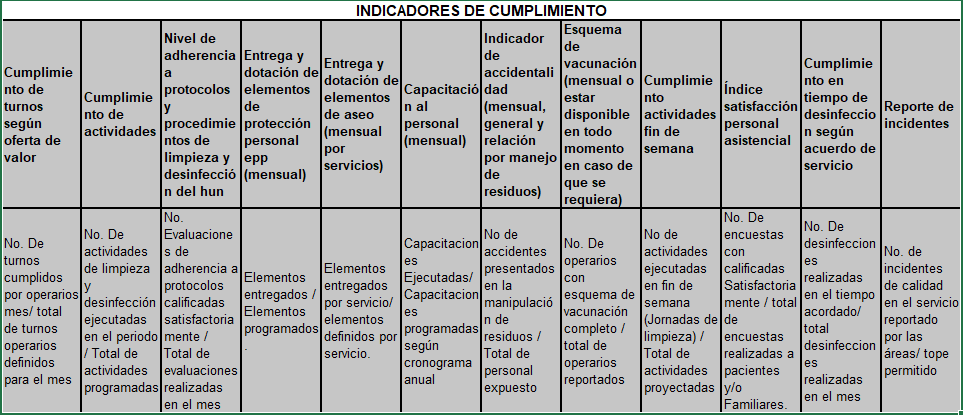 Tabla # 2 (Descuentos a aplicar)El descuento total a reconocer al contratante, resulta de sumar el descuento por calidad técnica evaluada en los indicadores y deberá estar avalado por supervisor asignado, para lo cual se adelantará el procedimiento que se describe a continuación: 1) El supervisor hará mínimo un requerimiento al CONTRATISTA exigiendo el cumplimiento de la obligaciones contractuales; 2) EL CONTRATISTA deberá responder dentro de los cinco (5) días siguientes al envío del correo electrónico definido en el presente contrato; 3) El supervisor del contrato deberá entregar al contratista informe técnico haciendo la respectiva recomendación y la tasación del descuento, de acuerdo con el análisis conjunto de cumplimiento. 4) Con fundamento en el informe técnico emitido por el supervisor se realizará el respectivo descuento 5) EL CONTRATISTA dentro de los diez (10) días siguientes a la notificación deberá emitir nota crédito respectiva; 6) EL CONTRATISTA autoriza a LA CORPORACIÓN a descontar de las sumas que por cualquier concepto le adeude, sin que EL CONTRATISTA, pueda dejar de ejecutar el objeto contratado.DÉCIMA SÉPTIMA: ACATAMIENTO A POLÍTICAS DE LA CORPORACIÓN: EL CONTRATISTA deberá dar cumplimiento a las políticas implementadas por LA CORPORACIÓN, de acuerdo con la información que reciba de la supervisión del contrato.DÉCIMA OCTAVA: CERO TOLERANCIA AL FRAUDE: EL CONTRATISTA se compromete con LA COPORACIÓN a que sus actuaciones estarán enmarcadas en los principios y valores éticos dispuestos por LA CORPORACIÓN en los códigos de ética y buen gobierno.DÉCIMA NOVENA: ANTICORRUPCIÓN Y ANTISOBORNO. Las partes declaran conocer y aceptar la Política Anticorrupción y Anti-Soborno, así como también las normas de los Estados Unidos de América de Prevención de Prácticas Corruptas en el Extranjero (Foreign Corrupt Practices Act -FCPA por sus siglas en inglés), el "UK Bribery Act" y las normas anticorrupción aplicables en Colombia, y se comprometen a dar estricto cumplimiento a lo dispuesto en ellas, a fin de no incurrir en conducta alguna que pudiera considerarse soborno o que sea de alguna manera corrupta.En particular, se comprometen en relación con las transacciones o relaciones o cuando actúen en representación de las entidades, a no ofrecer, pagar, prometer pagar, autorizar el pago, solicitar, recibir, o autorizar recibir dinero o cualquier dádiva o cosa de valor, directa o indirectamente, a funcionarios de gobierno, entidades gubernamentales o terceros con quienes tengan una relación comercial, con el fin de inducir una decisión, con el propósito de indebidamente obtener o retener un negocio, o dirigir un negocio hacia cualquier persona u obtener cualquier otra ventaja indebida.Las partes deberán informar inmediatamente cualquier sospecha de intento de soborno o cualquier conducta que implique la violación de la Política o las normas anticorrupción y anti soborno. Para tal efecto, podrán realizar la respectiva denuncia a través de la línea ética dispuesta por LA CORPORACIÓN.La renuencia a cooperar con estos requerimientos constituirá incumplimiento contractual grave e insubsanable, y podrá dar lugar a la terminación inmediata de cualquier relación entre las partes sin lugar a indemnización.Las partes serán responsables, indemnizarán y mantendrán indemne a la otra, por concepto de cualquier investigación, reclamo judicial o extra judicial, indemnización, demanda, acción, condena, gastos, pago de honorarios y demás erogaciones, relacionadas con conductas que impliquen violación o incumplimiento de la Política o las normas anticorrupción y anti soborno.Por lo anterior, LAS PARTES acuerdan reportar las situaciones de soborno o corrupción que puedan presentarse a cualquier nivel en la ejecución del presente contrato, para lo cual podrán remitir la información a la línea ética establecida por las partes. PARÁGRAFO: El ofrecimiento de capacitaciones, participación en congresos, simposios, etc., para el personal de la Corporación deberá hacerse directamente a la Dirección General para que ésta designe a las personas que las recibirán. En caso que el CONTRATISTA realice ofrecimientos a otras personas de la Corporación, se entenderá como un acto de corrupción y en consecuencia, se declarará el incumplimiento del contrato y se presentará ante las autoridades respectivas para que adelanten lo de su competencia.PARAGRAFO SEGUNDO: EL CONTRATISTA declara conocer que de conformidad con las disposiciones locales e internacionales anti-corrupción y anti-soborno, se encuentra prohibido pagar, prometer o autorizar el pago directo o indirecto de dinero o cualquier otro elemento de valor o en especie a cualquier colaborador de la Corporación cuando dicho pago comporta la intención corrupta de obtener, retener o direccionar negocios a alguna persona para obtener una ventaja ilícita o indebida.   El incumplimiento de esta obligación constituirá causal de terminación inmediata de cualquier relación contractual, comercial o de cualquier naturaleza con EL CONTRATISTA sin que hubiere lugar a incumplimiento y sin lugar a indemnización alguna a su favor PARAGRAFO TERCERO: En caso de que EL CONTRATISTA llegare a tener conocimiento de situaciones relacionadas con fraude, malas prácticas, corrupción, lavado de activos y/o cualquier otra situación irregular, se obliga a poner en inmediato conocimiento de la Corporación dicha situación a través de la Línea Ética (http://172.18.1.30/denuncias_hun/registro.php) dispuesta por la Corporación con el propósito de incentivar el cumplimiento de nuestros principios y valores éticos, así como para prevenir potenciales eventos de fraude, malas prácticas y situaciones irregulares al interior de la Corporación. PARÁGRAFO CUARTO: EL CONTRATISTA se obliga a conocer y observar, en lo que le resulte aplicable, el Código de Ética de la Corporación el cual podrá consultar ingresando a: https://csun.darumasoftware.com/app.php/staff/document/view/index/2692VIGÉSIMA: PREVENCIÓN DEL LAVADO DE ACTIVOS Y FINANCIACIÓN DEL TERRORISMO- SARLAFT: EL CONTRATISTA manifiesta que la información aportada a LA CORPORACIÓN, relacionada con el Sistema para la Administración del Riesgo del Lavado de Activos y Financiación del Terrorismo – SARLAFT - es veraz y verificable, y se  obliga de acuerdo con la Circular 09 de 2016 de la Superintendencia Nacional de Salud: a: 1) Proporcionar toda la información, diligenciar formularios, anexos y soportes necesarios para controlar el riesgo de LA/FT 2) Actualizar la documentación e información aportada que exige LA CORPORACIÓN para el conocimiento del cliente, dando cumplimiento a las disposiciones contenidas tanto en el Manual SARLAFT de la Corporación y las Circulares de la Superintendencia Nacional de Salud expedidas con posterioridad a la entrada en vigencia del referido Manual; así como, todos los demás documentos e información que LA CORPORACIÓN estime pertinentes. Las partes se obligan a realizar todas las actividades encaminadas a asegurar que todo su personal a cargo, empleados, socios, accionistas, administradores, clientes, proveedores, etc., y los recursos de estos, no se encuentren relacionados o provengan, de actividades ilícitas; particularmente, de lavado de activos o financiación del terrorismo o delitos conexos. En todo  caso, si durante el plazo de vigencia del contrato se evidencian dudas razonables sobre operaciones de EL CONTRATISTA así como el origen de sus activos y/o que alguna de ellas, llegare a resultar inmiscuido en una investigación de cualquier tipo (penal, fiscal, administrativa, etc.) relacionada con actividades ilícitas, lavado de activos o financiamiento del terrorismo, o fuese incluida en las listas nacionales e internacionales restrictivas o vinculantes para Colombia, de conformidad con el derecho internacional (listas de naciones unidas - ONU), en listas de la OFAC o Clinton, etc., LA CORPORACIÓN tendrá derecho a terminar unilateralmente el contrato sin que por este hecho, esté obligado a indemnizar ningún tipo de perjuicio.VIGÉSIMA PRIMERA: COMPROMISO ACREDITACIÓN EN SALUD.  El CONTRATISTA se compromete a conocer, capacitar e implementar de manera directa y/o con sus subordinados, las acciones que emprenda LA CORPORACIÓN para lograr la acreditación en salud, de lo cual deberá quedar registro documental, previo acuerdo con el supervisor del contrato.VIGÉSIMA SEGUNDA: LIQUIDACIÓN: La liquidación del presente contrato se realizará dentro de los ocho (8) meses siguientes a la terminación del mismo de común acuerdo. VIGÉSIMA TERCERA: SOLUCIÓN DE CONFLICTOS: Las diferencias que surjan en la ejecución de este contrato, su cumplimiento, o terminación, se tratarán de arreglar amigablemente o a través de la conciliación en derecho. Si después de treinta (30) días de que una de las partes haya notificado a la otra de la controversia, no se ha llegado a un acuerdo, serán sometidos a la jurisdicción ordinaria. VIGÉSIMA CUARTA: SUSPENSION: Cuando se presentan circunstancias de fuerza mayor o caso fortuito debidamente demostrado que impida la continuidad del contrato, o de conveniencia administrativa o económica para LA CORPORACIÓN, o cuando las partes lo consideren conveniente, se suspenderá la ejecución del Contrato. LAS PARTES acuerdan que en el evento en que se genere una causal que conlleve a la suspensión parcial o total del servicio, la misma se debe comunicar con mínimo treinta (30) días hábiles de anticipación a la fecha de inicio de suspensión.VIGÉSIMA QUINTA: RÉGIMEN. Este contrato, en su celebración, ejecución y terminación se regirá por las normas colombianas de derecho privado, por ende, será la legislación civil la que rige la relación existente entre LA CORPORACIÓN y EL CONTRATISTA.VIGÉSIMA SEXTA: PROPIEDAD DE LOS RESULTADOS: La propiedad de los resultados, informes y documentos que surjan del desarrollo del presente contrato es exclusiva de LA CORPORACIÓN, quien podrá utilizarlos indefinidamente, difundirlos y divulgarlos cuando lo estime necesario, sin contraprestación alguna a favor de EL CONTRATISTA. No obstante, las obras proseguibles por derecho de autor, los objetos, procedimientos o diseños técnicos que sean creados por las partes en cumplimiento del objeto del contrato, tendrán el reconocimiento de los derechos morales a favor del autor-creador de acuerdo a las disposiciones legales. EL CONTRATISTA podrá conservar una copia de los resultados, informes y documentos producidos.VIGÉSIMA SÉPTIMA: DERECHOS DE AUTOR: LA CORPORACIÓN para efectos de establecer los derechos patrimoniales de autor, dará aplicación a lo establecido en el artículo 183 de la Ley 23 de 1982, modificado por el Artículo 30 de la Ley 1450 de 2011 y en la Decisión Andina 351 de 1993, en el sentido de que EL CONTRATISTA es el titular originario de los derechos morales en desarrollo y ejecución del presente contrato, los cuales le serán plenamente reconocidos. En relación con los derechos patrimoniales sobre los productos del contrato pertenecerán a LA CORPORACIÓN. VIGÉSIMA OCTAVA: INFORMACIÓN LEGAL Y FINANCIERA: El CONTRATISTA entregará a LA CORPORACIÓN los documentos y la información necesaria para que ésta pueda dar cabal y oportuno cumplimiento a los requerimientos y exigencias de las entidades y órganos de control del estado colombiano que la vigilan y supervisan, respetando la confidencialidad que aplique a los documentos e información respectiva.VIGÉSIMA NOVENA: MANEJO DE IMAGEN CORPORATIVA: En virtud de lo previsto en el presente contrato, EL CONTRATISTA con su firma y aceptación declara conocer y aceptar los reglamentos internos  de LA CORPORACIÓN, de forma tal que se obliga a hacer uso adecuado de los elementos de identificación institucional, cuando aplique.TRIGÉSIMA: DOCUMENTOS DEL CONTRATO. Hacen parte integral del presente contrato y tanto LA CORPORACIÓN como EL CONTRATISTA declaran conocer y aceptar sus contenidos los siguientes anexos que a la vez constituyen el soporte para el perfeccionamiento del contrato:Condiciones previamente fijadas por la Corporación.Propuesta presentada por el ContratistaDocumentos de representación legal del contratistaFormato de conocimiento del cliente (SARLAFT)Formato de autorización de tratamiento de datos personalesPólizas exigidas para este contratoSoportes de pago al sistema de protección socialTRIGÉSIMA PRIMERA: DOMICILIO: Para todos los efectos legales y fiscales relacionados con el presente contrato las partes acuerdan fijar como domicilio contractual la ciudad de Bogotá.TRIGÉSIMA SEGUNDA: NOTIFICACIONES: Las direcciones de EL CONTRATISTA y LA CORPORACIÓN en las cuales recibirán todas las notificaciones son las siguientes: LA CORPORACIÓN recibirá comunicaciones y notificaciones en la Calle 44 No. 59 – 75 de la ciudad de Bogotá, D.C., teléfono: 3904888, correo electrónico: corporacionsaludun@hun.edu.co.En lo que se refiere al EL CONTRATISTA, éste recibirá comunicaciones y notificaciones en la xxxxxxxxx de la ciudad de xxxxxxxxxxxxx., Teléfono: xxxxxxxxxx correo electrónico: xxxxxxxx@xxxxx.TRIGÉSIMA TERCERA: PERFECCIONAMIENTO: El presente contrato se perfeccionada con la firma de las partes. De conformidad con la Ley 527 de 1999 y las normas que la complementan o adicionan, las partes acuerdan que la firma digital, certificada a través de una entidad autorizada, tendrá plena validez para la suscripción del presente contrato.Para constancia se suscribe por las partes, en dos ejemplares del mismo tenor y valor, uno para cada una de las partes, en la ciudad de Bogotá, el xx de xx de 202x.LA CORPORACIÓN					EL CONTRATISTAOSCAR ALONSO DUEÑAS ARAQUE			xxxxxxxxxxxxDirector General						CC. xxxxxxxxxxxxxxxCORPORACIÓN SALUD UN				DirecciónCalle 44 No. 59-75					corporacionsaludun@hun.edu.co				Correo electrónico Elaboró:Aprobó: Revisó: Dirección Jurídica - xxxxxxxxxNombre completo del proponente Cédula de ciudadanía o Cédula de Extranjería o NIT Representante legal Correo electrónico de notificaciónSe adjunta la oferta económica, que contiene la información del “Anexo – Propuesta Económica” del proceso de selección, la cual hace parte integral de nuestra propuesta y es por un valor total de : VALOR EN LETRAS (VALOR EN NUMEROS) Se adjunta la oferta económica, que contiene la información del “Anexo – Propuesta Económica” del proceso de selección, la cual hace parte integral de nuestra propuesta y es por un valor total de : VALOR EN LETRAS (VALOR EN NUMEROS) PLAZO PARA EJECUTAR EL CONTRATO: Nos comprometemos a ejecutar el contrato, en los plazos establecidos en las condiciones del proceso VALIDEZ DE LA PROPUESTA: Para todos los efectos, se entenderá que es por una vigencia igual a 30 díasINTEGRANTE ACTIVIDADES POR EJECUTAR (*)    % DE PARTICIPACIÓN Representante Legal Representante Legal Nombre: Nombre: C.C C.C No.ENTIDAD CONTRATANTEOBJETO DE CONTRATOEXPERIENCIA EN SMMLVEXPERIENCIA EN SMMLVEXPERIENCIA EN SMMLVEXPERIENCIA EN SMMLVEXPERIENCIA EN SMMLVEXPERIENCIA EN SMMLVNo.ENTIDAD CONTRATANTEOBJETO DE CONTRATOFecha inicio dd/mm/aaFecha terminación dd/mm/aaNo de díasNúmero de MesesVALORSALARIOS MÍNIMOS - SMMLV12345RIESGOVALOR DEL AMPAROVIGENCIACumplimiento10% sobre el valor del    contratoEl término de ejecución del contrato y ocho (8) meses másCalidad del servicio10% sobre el valor del contratoEl término de ejecución del contrato y ocho (8) meses másCalidad de los insumos y materiales10% sobre el valor del contratoEl término de ejecución del contrato y ocho (8) meses másPago de salarios, prestaciones sociales e indemnizaciones laborales10% sobre el valor del contratoEl término de ejecución del contrato y tres (3) años más.RIESGOVALOR DEL AMPAROVIGENCIAResponsabilidad civil extracontractual200 SMMLV Igual al plazo de ejecución del contrato% de cumplimiento% de descuento a aplicar por factura radicada. 97-98%1%96-97%2%< 95.99%3%